Düsseldorf/Wuppertal, 18.04.2018Sonne, Schecks und Straßenfest in WuppertalVon Minusgraden in den Plusbereich: Während im März die Schwelmer Monatsgewinner bei Temperaturen unter Null bibberten, feierte nun ein ganzer Stadtteil in Wuppertal ein Postcode-Straßenfest – strahlender Sonnenschein und Schecks im Wert von insgesamt 500.000 Euro inklusive. Und für zwei Teilnehmer gab es eine ganz besondere Überraschung.Am Wochenende hatten Wuppertaler Teilnehmer aus Langerfeld allen Grund zur Freude: Da Carstens* Postcode 42389 PQ für den Monatsgewinn im April gezogen wurde, bekam er von Postcode-Botschafterin Katarina Witt persönlich einen Scheck in Höhe von 250.000 Euro überreicht. 41 weitere Wuppertaler mit insgesamt 50 Losen, die in der dazugehörigen Postleitzahl 42389 leben, gewannen ebenfalls je Los 5.000 Euro. Damit summierte sich der Gruppengewinn auf insgesamt 500.000 Euro! Beim anschließenden Straßenfest auf dem Langerfelder Marktplatz feierte die gesamte Nachbarschaft mit Musik, Tanz und Currywurst.„Heute haben wir wieder gesehen, wofür die Deutsche Postcode Lotterie steht: Ein ganzer Stadtteil gewinnt und feiert zusammen auf dem Marktplatz – ein unglaubliches Gefühl!“, sagte die strahlende Katarina Witt. „Es war mir eine Freude, dem sympathischen Monatsgewinner Carsten die Nachricht zu überbringen, dass er 250.000 Euro gewonnen hat.“Carsten und Ehefrau Martina* waren aus dem Häuschen, als sie die Summe auf dem Scheck lasen: „Es ist ein unbeschreibliches Gefühl, weil wir noch nie etwas gewonnen haben. Und dann eine Null nach der anderen, es wurde immer mehr. Wir wären auch mit viel weniger zufrieden gewesen, aber das hier war natürlich eine wahnsinnige Überraschung.“ Anschließend herzte er Katarina Witt. „Ich hab mir nämlich gesagt: Wenn jemand vorbeikommt, den drückst du erst einmal.“Fortuna meinte es offensichtlich sehr gut mit dem Wuppertaler Paar. „Zwei Tage vor der Ziehung ist erst abgebucht worden, wir nehmen den ersten Monat teil – und jetzt das! Wir haben primär nicht teilgenommen, um etwas zu gewinnen. Wir haben uns gedacht, wenn was passiert, passiert was, ansonsten tun wir etwas Gutes und unterstützen Projekte in Wuppertal.“Besondere Vater-Tochter-FreudeEine besondere Überraschung gab es für die Postleitzahl-Gewinner Franc* und Natasa*, Vater und Tochter und gleichzeitig direkte Nachbarn. Beide wussten nicht voneinander, dass sie an den Ziehungen der Deutschen Postcode Lotterie teilnehmen. Als das Team der Deutschen Postcode Lotterie vor ihrer Haustür stand, war die Freude doppelt groß. Vater Franc gewann dank seiner drei Lose 15.000 Euro, Tochter Natasa immerhin 5.000 Euro.30 Prozent für gemeinnützige ProjekteGanz gleich, ob 250.000 Euro oder 5.000 Euro: Alle Gewinner und Teilnehmer der Deutschen Postcode Lotterie fördern mit ihrem Losbeitrag gemeinnützige Projekte in ihrer Nähe. Die Wuppertaler Gewinner unterstützen beispielsweise das Projekt ‚Kinderkantine‘ des Nachbarschaftsheims Wuppertal e.V. Dieses setzt sich für die Verbesserung der Lebenssituation aller Menschen im Stadtteil Ostersbaum ein. Die ‚Kinderkantine‘ umfasst ein Gesamtpaket aus einem warmen Mittagstisch, pädagogisch betreuter Hausaufgabenhilfe und freiem Spielangebot für Grundschüler. Das Angebot schließt eine Betreuungs- und Versorgungslücke für sehr viele Menschen, da dieses warme Essen oftmals die einzige organisierte Mahlzeit des Tages ist.Von jedem Losbeitrag gehen 30 Prozent an Förderprojekte aus den Bereichen Chancengleichheit, Natur- und Umweltschutz und sozialer Zusammenhalt. Informationen zu den Projekten und zur Bewilligung von Fördergeldern sind unter www.postcode-lotterie.de/projekte abrufbar.* Der Deutschen Postcode Lotterie ist der Umgang mit personenbezogenen Daten wichtig. Wir achten die Persönlichkeitsrechte unserer Gewinner und veröffentlichen Namen, persönliche Informationen sowie Bilder nur nach vorheriger Einwilligung.
Über die Deutsche Postcode Lotterie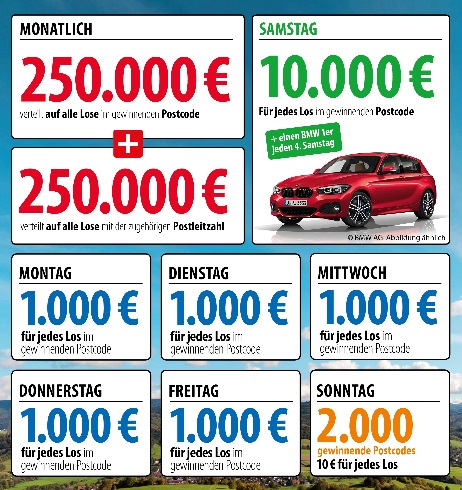 Die Deutsche Postcode Lotterie ging im Oktober 2016 an den Start. Beim Monatsgewinn werden 250.000 Euro unter allen Gewinnlosen mit dem gezogenen Postcode und weitere 250.000 Euro unter allen übrigen Gewinnlosen der zugehörigen Postleitzahl aufgeteilt. Außerdem reichen die täglichen Geldgewinne von 10 Euro, die sonntags für jedes Los in 2.000 gezogenen Postcodes ausgezahlt werden, über 1.000 Euro, die von Montag bis Freitag für jedes Los in einem gezogenen Postcode winken, bis hin zum Straßenpreis von 10.000 Euro, der samstags für jedes Los in einem gezogenen Postcode garantiert ist. Unter den Gewinnern des vierten Straßenpreises wird zusätzlich zum Geldpreis ein Neuwagen verlost.Die Projekte: Gewinnen und zugleich in der Nähe helfen30 Prozent des Losbeitrags fließen in soziale Projekte in der direkten Nähe der Teilnehmer. Ein Beirat unter Vorsitz von Prof. Dr. Rita Süssmuth entscheidet über die Auswahl der Projekte aus den Bereichen sozialer Zusammenhalt, Chancengleichheit und Natur- und Umweltschutz. Weitere Informationen unter www.postcode-lotterie.de/projekte.Die Ziehung: Persönliche GewinnbenachrichtigungDie monatliche Ziehung besteht aus fünf Einzelziehungen. An diesen Ziehungen nehmen sämtliche gültigen Lose teil. Die Gewinner werden per Anruf, Brief oder E-Mail informiert. Die Teilnahme ist ab 18 Jahren möglich. Die nächste Ziehung ist am 3. Mai.Pressekontakt: 
Nicolas Berthold 
Pressesprecher, Deutsche Postcode Lotterie 
Martin-Luther-Platz 28 
D-40212 Düsseldorf 
Telefon: +49 (0) 211 94283832 
Mobil: +49 (0) 172 3138886 
E-Mail: nicolas.berthold@postcode-lotterie.de